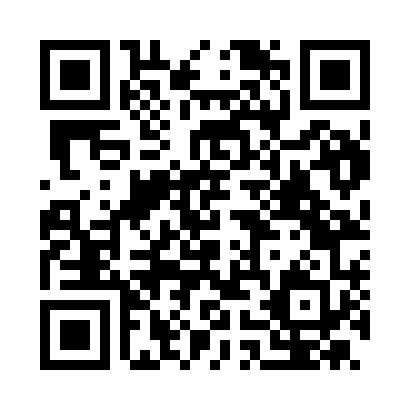 Prayer times for Arzene, ItalyWed 1 May 2024 - Fri 31 May 2024High Latitude Method: Angle Based RulePrayer Calculation Method: Muslim World LeagueAsar Calculation Method: HanafiPrayer times provided by https://www.salahtimes.comDateDayFajrSunriseDhuhrAsrMaghribIsha1Wed3:545:551:066:078:1710:102Thu3:525:531:066:088:1810:123Fri3:495:521:056:088:2010:144Sat3:475:511:056:098:2110:165Sun3:455:491:056:108:2210:186Mon3:425:481:056:118:2310:207Tue3:405:461:056:128:2510:238Wed3:385:451:056:128:2610:259Thu3:355:441:056:138:2710:2710Fri3:335:421:056:148:2810:2911Sat3:315:411:056:148:3010:3112Sun3:295:401:056:158:3110:3313Mon3:265:381:056:168:3210:3514Tue3:245:371:056:178:3310:3715Wed3:225:361:056:178:3410:3916Thu3:205:351:056:188:3610:4117Fri3:185:341:056:198:3710:4318Sat3:165:331:056:198:3810:4519Sun3:145:321:056:208:3910:4720Mon3:115:311:056:218:4010:4921Tue3:095:301:056:218:4110:5122Wed3:075:291:056:228:4210:5323Thu3:055:281:056:238:4410:5524Fri3:035:271:066:238:4510:5725Sat3:025:261:066:248:4610:5926Sun3:005:251:066:258:4711:0127Mon2:585:241:066:258:4811:0328Tue2:565:241:066:268:4911:0529Wed2:545:231:066:268:5011:0630Thu2:535:221:066:278:5011:0831Fri2:515:221:066:278:5111:10